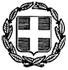 ΘΕΜΑ: «Πρόσκληση σε τακτική συνεδρίαση της Οικονομικής Επιτροπής Δήμου Ανδραβίδας-Κυλλήνης»Σας προσκαλούμε σε τακτική δημόσια συνεδρίαση της Οικονομικής Επιτροπής που θα γίνει στο Δημοτικό Κατάστημα, της έδρας του Δήμου, στην αίθουσα συνεδριάσεων του Δημοτικού Συμβουλίου στις 28 Αυγούστου 2020 ημέρα Παρασκευή και ώρα 13:00 το μεσημέρι προς συζήτηση και λήψη απόφασης στα κατωτέρω θέματα:Περί σύνταξη έκθεσης για αναμόρφωση  του εκτελούμενου πρ/σμού  του Δήμου μας.Περί αποδοχή δωρεάς «Ανάπτυξη της νέας Διαδικτυακής Πύλης του Δήμου».Περί έγκριση τεχνικών προδιαγραφών και κατάρτιση όρων συνοπτικού διαγωνισμού για την προμήθεια «Προμήθεια κάδων – τροχήλατων καροτσιών απορριμμάτων 2020».Περί έγκριση τεχνικών προδιαγραφών και κατάρτιση όρων συνοπτικού διαγωνισμού για την προμήθεια «Προμήθεια τροφίμων» για το Δήμο και Ν.Π. του Δήμου.Περί διόρθωση εγγραφών διαγραφή χρεών στους καταλόγους ύδρευσης, ΚΟΚ κλπΠερί έγκρισης 3ου πρακτικού ηλεκτρονικού διαγωνισμού του έργου «Αντικατάσταση δικτύου ύδρευσης Δήμου Ανδραβίδας Κυλλήνης (Δ.Κ. Βάρδας- Τ.Κ. Νησίου)».Περί έγκρισης 1ου πρακτικού συνοπτικού διαγωνισμού έργου «Συντήρηση χλοοταπήτων γηπέδων Δήμου».Περί έγκρισης 1ου ΑΠΕ του έργου «Στεγανοποίηση και αλλαγή σωλήνων υδατοπύργου Τ.Κ. Μανολάδας» και παράταση προθεσμίας.Περί έκγρισης παράτασης προθεσμίας έργου «Αναπλάσεις έδρας (Λεχαινά) και ιστορικής έδρας (Βάρδα) του Δήμου Ανδραβίδας Κυλλήνης».Περί έγκρισης της υπ’ αριθμ. 41/20 απόφασης του Διοικητικού Συμβουλίου του Δημοτικού Λιμενικού Ταμείου Κυλλήνης (αναμόρφωση προϋπολογισμού).Περί έγκρισης της υπ’ αριθμ. 42/20 απόφασης του Διοικητικού Συμβουλίου του Δημοτικού Λιμενικού Ταμείου Κυλλήνης (αναμόρφωση προϋπολογισμού).Περί κατάρτιση όρων φανερής πλειοδοτικής εκμίσθωσης ακινήτου για στέγαση υπηρεσιών του Δήμου.Περί έγκρισης εκτέλεσης προϋπολογισμού β’ τριμήνου 2020. Προγραμματισμός προσλήψεων τακτικού προσωπικού έτους 2021.Πρόσληψη προσωπικού ΙΔΟΧ για την αντιμετώπιση κατεπειγουσών αναγκών λόγω των έκτακτων μέτρων για τον κορονοιό Covid-19.Περί ορισμού πληρεξούσιου δικηγόρου για αποδέσμευση τραπεζικού λογαριασμού του Δήμου μας.Περί παροχής νομικής στήριξης και ορισμού πληρεξούσιου δικηγόρου σε υπάλληλο του Δήμου μας (προκαταρκτική εξέταση για κατάστημα υγειονομικού ενδιαφέροντος).Περί ορισμού πληρεξούσιου δικηγόρου για προσφυγή Μαρούδα Αντωνίας (σφράγισμα καταστήματος).Περί έγκρισης υποβολής πρότασης με τίτλο «Αποκατάσταση ζημιών από την παράκτια διάβρωση της αμμολωρίδας της λιμνοθάλασσας Κοτυχίου» στο πλαίσιο του Επιχειρησιακού Προγράμματος «Αλιεία & Θάλασσα 2014-202» με τίτλο «Δημόσιες επενδύσεις για την αειφόρο ανάπτυξη των αλιευτικών περιοχών».Περί έγκρισης υποβολής πρότασης με τίτλο «Υδροδότηση Δ.Ε. Βουπρασίας από διυλιστήριο Φράγματος» στο πλαίσιο του Επιχειρησιακού Προγράμματος «Δυτική Ελλάδα» με τίτλο «Δράσεις εκσυχρονισμού της λειτουργίας των δικτύων ύδρευσης» με κωδικό ΟΠΣ ΕΣΠΑ 4125.Περί έγκρισης 1ου πρακτικού ηλεκτρονικής δημοπρασίας του έργου «Κτιριακές εγκαταστάσεις & διαμόρφωση περιβάλλοντα χώρου Ιππικού Κέντρου Ανδραβίδας (χώρος πολιτιστικών – αθλητικών εγκαταστάσεων) αρ. μελ. 88/18».Περί διαγραφής παραστατικών και αναμόρφωσης του εκτελούμενου προϋπολογισμού.Περί έγκρισης υποβολής πρότασης για χρηματοδότηση του Δήμου από το Ταμείο Αλληλεγγύης για την εκτέλεση του έργου «Οδοφωτισμός οδού Αναστ. Καλφιώτη στην Δ.Ε. Ανδραβίδας».Ο   ΠΡΟΕΔΡΟΣΚΩΝΣΤΑΝΤΙΝΟΣ ΒΑΡΒΑΡΕΣΟΣ ΕΛΛΗΝΙΚΗ ΔΗΜΟΚΡΑΤΙΑ Λεχαινά  21-08-2020ΝΟΜΟΣ ΗΛΕΙΑΣ Αριθ. Πρωτ: 8862ΔΗΜΟΣ ΑΝΔΡΑΒΙΔΑΣ ΚΥΛΛΗΝΗΣΟΙΚΟΝΟΜΙΚΗ ΕΠΙΤΡΟΠΗ ΑΝΔΡΑΒΙΔΑΣ -ΚΥΛΛΗΝΗΣΠΡΟΣ: :Α.Τακτικά Μέλη Οικονομικής Επιτροπής             Δήμου Ανδραβίδας-Κυλλήνης             1) κ. Γιαννίτση Αλεξάνδρα             2) κ. Βαγγελάκο Παναγιώτη Τ.Κ. 27053 ΛΕΧΑΙΝΑ             3) κ. Χατζή ΠαναγιώτηΠληροφορίες: Ν. Μπουχούτσος Τηλ. 2623360807             4)κ. Χαντζή ΚωνσταντίνοFAX:2623360810             5)κ. Τσιρίκο Βασίλειο             6)κ. Μίγκο Ανδρέα  ( σε περίπτωση απουσίας σας , να             ειδοποιήσετε τον αρμόδιο υπάλληλο του Τμήματος Υποστήριξης Πολιτικών Οργάνων – Οικονομικής Επιτροπής )        B.Τους κ.κ. Προέδρους  των Συμβουλίων Κοινοτήτων & Προέδρων Κοινοτήτων,  αντίστοιχων με τα θέματα της ημερήσιας διάταξης   ΚΟΙΝ: κ. Δήμαρχο 